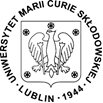 KOMUNIKATRektora Uniwersytetu Marii Curie-Skłodowskiej w Lubliniez dnia 15 maja 2024 r.w sprawie ustalenia wysokości opłat miesięcznych za miejsce w domach studenckich dla studentów i doktorantów UMCS oraz wysokości opłaty rezerwacyjnej/kaucji w roku akademickim 2024/2025Na podstawie § 49 ust. 1 i 2 i § 44 ust. 3 Regulaminu świadczeń dla studentów Uniwersytetu Marii Curie-Skłodowskiej w Lublinie, wprowadzonego Zarządzeniem Nr 51/2023 Rektora Uniwersytetu Marii Curie-Skłodowskiej w Lublinie z dnia 31 maja 2023 r. w sprawie wprowadzenia Regulaminu świadczeń dla studentów Uniwersytetu Marii Curie-Skłodowskiej w Lublinie):§ 1Wprowadza się jako obowiązujący w roku akademickim 2024/2025 cennik opłat miesięcznych za miejsce w domach studenckich UMCS, stanowiący załącznik do niniejszego Komunikatu.§ 2Wysokość opłaty rezerwacyjnej/kaucji w roku akademickim 2024/2025 wynosić będzie 400 zł. R E K T O R       prof. dr hab. Radosław Dobrowolski